Publicado en  el 08/08/2014 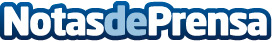 Los concursos de acreedores en España caen por noveno mes consecutivo por primera vez en diez añosLa evolución de los concursos de acreedores confirma la dinámica que se inició en la segunda mitad del año pasado: por primera vez desde la entrada en vigor de la actual ley concursal (2004), los procesos formales de insolvencia suman nueve meses consecutivos de caída en la comparativa interanual. El mes de julio cerró con 586 concursos declarados, un 25,7% menos que en el mismo mes del año pasado, según los datos recopilados por Axesor, primera agencia de rating española. En loDatos de contacto:AxesorNota de prensa publicada en: https://www.notasdeprensa.es/los-concursos-de-acreedores-en-espana-caen-por_1 Categorias: Finanzas Recursos humanos http://www.notasdeprensa.es